МУНИЦИПАЛЬНОЕ БЮДЖЕТНОЕ ОБЩЕОБРАЗОВАТЕЛЬНОЕ УЧРЕЖДЕНИЕБЕРЕЗОВСКАЯ СРЕДНЯЯ ОБЩЕОБРАЗОВАТЕЛЬНАЯ ШКОЛА №10Отчет за I полугодие 2018-2019 учебного года о проделанной работе по программе«Профориентация»Цель программы: совместная деятельность всех участников педагогического процесса направлена на изучение и технологическое обеспечение профориентационной поддержки обучающихся в процессе выбора сферы будущей профессиональной деятельности, ориентированной на выбор профессий, востребованных в сельской местностиЗадачи:- изучить индивидуальные особенности и предпочтения обучающихся для определения наиболее подходящей сферы трудовой деятельности;- обучить учащихся планированию своей профессиональной карьеры;- формировать у обучающихся профессионально важные функции и качества личности;- способствовать формированию позитивного отношения к труду, рабочей профессии в селе.- формировать индивидуальный план получения профессии в тесном взаимодействии с семьёй;- расширять взаимодействие со структурами и организациями, занимающимися профессиональной ориентацией детей, для обеспечения системного подхода к профориентационной работе;- повышать компетентность педагогов школы в профориентационной работе.Решение задач программы профориентации осуществляется в различных вида деятельности обучающихся: познавательной, общественно-полезной, коммуникативной,,игровой, производительном труде.Во время летних каникул школьники внесли свой вклад в общее дело. Под руководствомнаставников вырастили хороший урожай на пришкольном участке. Поработали хорошо. Сажали,пололи, обрабатывали картофель от колорадских жучков. Благодаря стараниям ребят и взрослых удалось получить большой урожай. Не мало было проделано работы и на садовом участке школы, дети подсаживали деревья и кусты взамен погибшим, обрезали отсохшие веточки у прижившихся саженцев, удобряли, рыхлили, пропалывали территорию от травы.  19 октября прошла акция: «Подготовим сад к зиме». Цель: защита деревьев от мелких грызунов и сильных морозов. Благодаря полученному  еще в прошлом году опыту, дети с легкость обработали все кусты и деревья, приготовив наш сад к суровым зимним условиям. В этом году мы также продолжили нашу традицию, закрепив за каждым классом определенный участок. Несомненно, это воспитывает в детках ответственность и трудолюбие. На осенних каникулах дети Березовской школы в рамках профориентационных мероприятий стали участниками межрайонной интенсивной модульной Агрошколы, которая прошла на базе "Шушенского сельскохозяйственного колледжа". Благодаря такой замечательной возможности шестеро учащихся нашей школыполучили массу впечатлений, новые знания и даже кое-какой опыт. Два дня нахождения в колледже  были наполнены увлекательными занятиями и лекциями: здесь ребята узнали много нового о садоводстве, овощеводстве, земледелии, о сельскохозяйственном транспорте и вообще какое значение на сегодняшний день имеет рост сельского хозяйства для России. Благодаря интересной программе, отзывчивым и приветливым преподавателям и студентам, всем без исключения учащимся нашей школы понравилось там.Тесное сотрудничество с базовым предприятием АО «Березовское» дает возможность обучающимся познакомиться с различными профессиями, современной автотехникой и получить практические навыки, пройти социальные пробы различных профессий. На базе предприятия всем желающим учащимся организовано прохождение трудовой практики за заработную плату. Эта система организационно-методических и практических мероприятий по профессиональной ориентации, профессиональному самоопределению, способствующая личностному развитию выпускников, поможет соотнести свои индивидуально-психологические особенности и возможности с требованиями профессии поможет правильно выбрать профессию. Выпускники имеют право на льготу при поступлении в профессиональные заведения при оформлении договора и получают дополнительную стипендию от предприятия  АО «Березовское». Летом 2018 года на предприятии прошли трудовую практику 25 обучающихся, из них 1 ребенок с ОВЗ. Ребятам предоставили большой выбор мест для работы: гараж, контора, столовая, ферма, зерносклад. Кроме того, обучающиеся кроме заработной платы, получили также денежные премии за добросовестный труд.Но не только летом но и в течении всего года, школьники могут посетить предприятие в рамках своей темы, побеседовать со специалистами, узнать много нового. За первое полугодие в АО «Березовском» побывали 5 классов:Образовательные путешествия  учащихся МБОУ Березовской СОШ №10 за первое полугодие.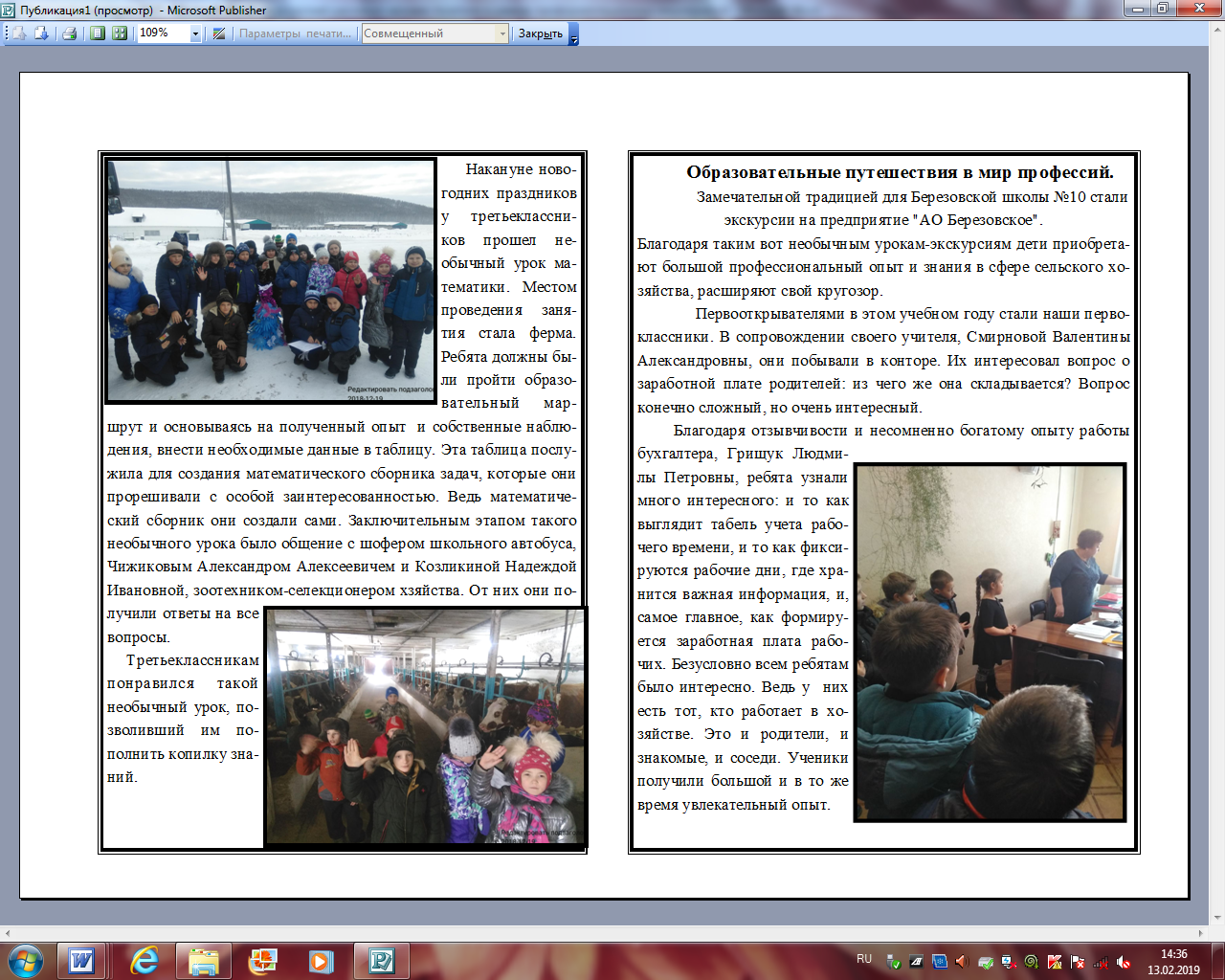 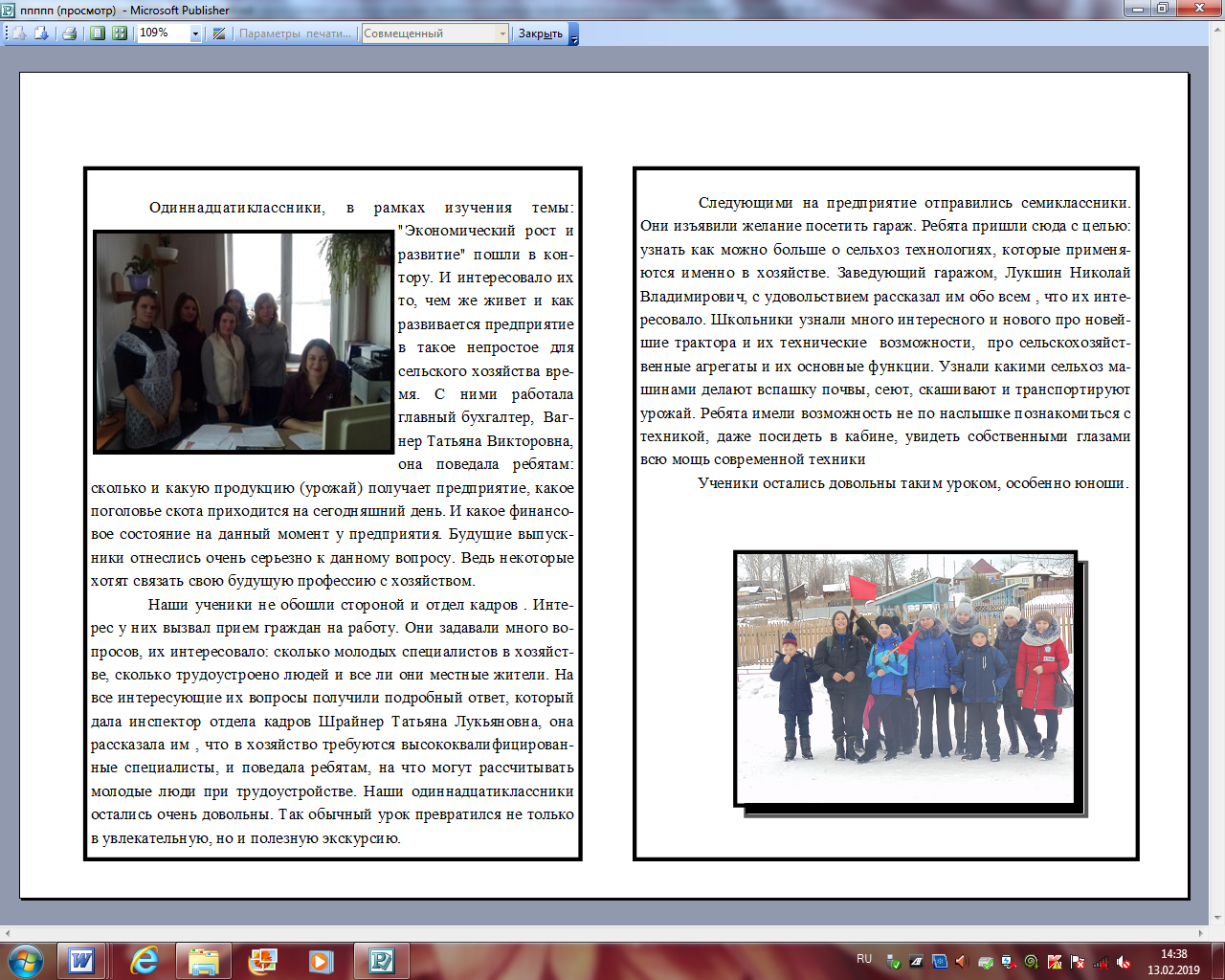 На второе полугодие планируется больше экскурсий.Совместно с базовым предприятием школа организует досуг не только учащихся, но и в целом жителей села. Ежегодно на территории школы заливается каток, организован прокат коньков. На базе школы существует физкультурно-спортивный клуб, тренажерный зал посещение которых доступно всем желающим: жители села могут покататься на лыжах и поиграть в спортивные игры.УчительКлассТема экскурсииДатаМесто экскурсииСмирнова В.А.1 АРасчет заработной платы сотрудников АО «Березовское»20.11.2019АО "Березовское" контораЖелезнякова К.Н.6Технологии с/х 26.11.2019АО "Березовское"Баталова С.Н.3 БМатематическое решение задач на практике19.12.2019АО "Березовское" Громова Ю.В.3 АМатематическое решение задач на практике19.12.2019АО "Березовское" Ласкина Н.Н.11Сочинение-описание17.12.2019АО "Березовское" контораВыпих Л.М.11"Экономический рост и развитие"17.12.2019АО "Березовское" контора